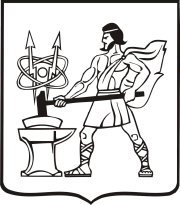 СОВЕТ ДЕПУТАТОВ ГОРОДСКОГО ОКРУГА ЭЛЕКТРОСТАЛЬМОСКОВСКОЙ ОБЛАСТИРЕШЕНИЕот 25.02.2021 № 42/11О Прогнозном плане (программе) приватизации муниципальногоимущества на 2021 год	В соответствии с Бюджетным и Гражданским кодексами Российской Федерации,  федеральными законами от 06.10.2003 № 131-ФЗ «Об  общих принципах организации местного самоуправления в Российской Федерации», от 21.12.2001 № 178-ФЗ «О приватизации  государственного  и  муниципального  имущества», от 22.07.2008 № 159-ФЗ «Об особенностях отчуждения недвижимого имущества, находящегося в государственной или в муниципальной собственности и арендуемого субъектами малого и среднего предпринимательства, и о внесении изменений в отдельные законодательные акты Российской Федерации», Совет депутатов городского округа Электросталь Московской области РЕШИЛ:  1. Утвердить Прогнозный план (программу) приватизации муниципального имущества городского округа Электросталь Московской области на 2021 год (прилагается). 	2. Опубликовать   Прогнозный план  (программу) приватизации муниципального имущества городского округа Электросталь Московской области на 2021 год в газете «Официальный вестник» и разместить на официальном сайте городского округа Электросталь Московской области www.electrostal.ru.	3. Источником финансирования расходов по размещению в средствах массовой информации настоящего решения принять денежные средства, предусмотренные в бюджете городского округа Электросталь Московской области  по подразделу 0113 раздела 0100 «Другие общегосударственные вопросы».	4. Настоящее решение вступает в силу после его опубликования.	5. Контроль исполнения настоящего решения возложить на первого заместителя Главы Администрации городского округа Электросталь Московской области Печникову О.В.Глава городского округа							             И.Ю. ВолковаПредседатель Совета депутатовгородского округа ЭлектростальМосковской области			                                                              В.Я. ПекаревУтвержденрешением Совета депутатов городского округаЭлектросталь Московской области						 от 25.02.2021 № 42/11П Р О Г Н О З Н Ы Й    П Л А Н(программа) приватизации    муниципального     имуществагородского округа  Электросталь Московской области  на  2021 год	Прогнозный план (программа) приватизации муниципального имущества городского округа Электросталь Московской области на 2021 год (далее именуется – Программа) разработан в соответствии с федеральными законами от 06.10.2003 № 131-ФЗ «Об общих принципах организации местного самоуправления в Российской Федерации», от  21.12.2001  № 178-ФЗ «О приватизации государственного и муниципального имущества»,  от 22.07.2008 № 159-ФЗ «Об особенностях отчуждения недвижимого имущества, находящегося в государственной или в муниципальной собственности и арендуемого субъектами малого и среднего предпринимательства, и о внесении изменений в отдельные законодательные акты Российской Федерации». 	Основные задачи приватизации муниципального имущества в 2021 году:-  продажа муниципального имущества, которое не обеспечивает решение вопросов местного значения городского округа;- увеличение неналоговых доходов городского бюджета.РАЗДЕЛ  IПРОГНОЗ ПОСТУПЛЕНИЯ СРЕДСТВ ОТ ПРИВАТИЗАЦИИ МУНИЦИПАЛЬНОГОИМУЩЕСТВА И ИХ РАСПРЕДЕЛЕНИЕ1.  По итогам реализации настоящей Программы в 2021 году ожидается увеличение доходной части бюджета городского округа Электросталь  Московской области  ориентировочно на 17 854,00 тысячи рублей.2. Начальная цена подлежащего приватизации муниципального имущества устанавливается в соответствии с законодательством Российской Федерации об оценочной  деятельности, при условии, что со дня составления отчета об оценке объекта оценки до дня размещения на официальном сайте в сети "Интернет" информационного сообщения о продаже муниципального имущества прошло не более чем шесть месяцев.3. Средства от приватизации муниципального имущества во исполнение  Бюджетного кодекса Российской Федерации поступают в бюджет городского округа и направляются на цели, определяемые решениями Совета депутатов городского округа Электросталь Московской области.4. Оплата муниципального имущества осуществляется в сроки, устанавливаемые договорами купли-продажи.5.  Решения об условиях приватизации муниципального имущества принимаются в соответствии с Программой  постановлениями Администрации городского округа Электросталь Московской области и  должны содержать следующие сведения:наименование имущества и иные позволяющие его индивидуализировать данные (характеристика имущества);способ приватизации имущества;начальная цена имущества; срок рассрочки платежа (в случае ее предоставления);иные необходимые для приватизации имущества сведения.  6. В случае признания аукциона по продаже муниципального имущества несостоявшимся, Администрация городского округа Электросталь Московской области вправе осуществить приватизацию указанного имущества в соответствии со ст. 23,24 Федерального закона от 21.12.2001   № 178-ФЗ «О приватизации государственного и муниципального имущества» без внесения соответствующих изменений в Прогнозный план (программу) приватизации на текущий финансовый год.                                  РАЗДЕЛ  IIПЕРЕЧЕНЬ НЕДВИЖИМОГО ИМУЩЕСТВА ГОРОДСКОГО ОКРУГА ЭЛЕКТРОСТАЛЬ МОСКОВСКОЙ ОБЛАСТИ, ПОДЛЕЖАЩЕГО ПРИВАТИЗАЦИИ В 2021 ГОДУ.№ п/пНаименование объекта приватизации, его местонахождение Способ приватизации11231.Нежилое здание, общая площадь 1049,0 кв.м, кадастровый номер 50:16:0704014:1625 адрес объекта: Московская область, город Ногинск-5, в/г 1 с земельным участком, кадастровый номер 50:16:0704011:181, общей площадью 1726,0 кв.м, адрес объекта: Московская область, р-н Ногинский, Ногинск-5Аукцион2.Нежилое здание, общая площадь 52,9 кв.м, кадастровый номер 50:16:0704011:188 по адресу: Московская область, Ногинский район, г. Ногинск-5, в/г 1, с земельным участком, кадастровый номер 50:16:0704011:179, общей площадью 382,0 кв.м, адрес объекта: Московская область, р-н Ногинский, пгт Ногинск-5Аукцион3.Нежилое здание Столовая на 50 мест (кафетерий), общая площадь 273,1 кв.м, кадастровый номер 50:16:0704014:1651 адрес объекта: Московская область, р-н Ногинский, пгт Ногинск-5 с земельным участком, кадастровый номер 50:16:0704014:10, общей площадью 1138,0 кв.м, адрес объекта: установлено относительно ориентира, расположенного в границах участка. Почтовый адрес ориентира: обл. Московская, р-н Ногинский,  г. Ногинск-5Аукцион4.Нежилое отдельно  стоящее здание хозяйственного блока, кадастровый номер 50:46:0060408:1010, общая  площадь 43,5  кв.м, адрес объекта: Московская область, г. Электросталь, ул. Юбилейная, д.5-5А с земельным участком, кадастровый номер 50:46:0060408:1377, вид разрешенного использования: бытовое обслуживание, общая  площадь 300,0  кв.м, адрес объекта: Московская область, г. Электросталь, ул. Юбилейная, д.5-5ААукцион5.Нежилое помещение , общая площадь 217,6 кв.м, кадастровый номер 50:46:0000000:36859 адрес объекта: Московская область, г. Электросталь, ул. Чернышевского, д.21, пом. № 1-16Аукцион6.Нежилое здание пищеблок детской больницы,   кадастровый номер 50:46:0000000:503, общая  площадь 394,0  кв.м, адрес объекта: Московская область, г. Электросталь, ул. Пушкина, д.3 с земельным участком, кадастровый номер 50:46:0010602:325, вид разрешенного использования: стационарное медицинское обслуживание, общей площадью 1604 кв.м,  адрес: Московская область,  г. Электросталь, ул. Пушкина, д.3Аукцион